III - заседание  4-созыва                   КАРАР                                                           		       РЕШЕНИЕ          22 декабрь 2016 й.                               №24                        22 декабря 2016 г.О бюджете сельского поселения Усть-Табасский сельсовет муниципального района Аскинский район Республики Башкортостан на 2017 год и на плановый период 2018-2019 годовСовет сельского поселения Усть-Табасский сельсовет муниципального района Аскинский  район Республики Башкортостан р е ш и л:1. Утвердить основные характеристики бюджета сельского поселения Усть-Табасский сельсовет муниципального района Аскинский район Республики Башкортостан на 2017 год:1) прогнозируемый общий объем доходов бюджета сельского поселения Усть-Табасский сельсовет муниципального района Аскинский район Республики Башкортостан в сумме 1751,9 тыс. рублей. 2) общий объем расходов бюджета сельского поселения Усть-Табасский сельсовет муниципального района Аскинский район Республики Башкортостан в сумме 1751,9 тыс. рублей.3) Дефицит (профицит) бюджета сельского поселения Усть-Табасский сельсовет муниципального района Аскинский район Республики Башкортостан в размере 0 рублей.2. Утвердить основные характеристики бюджета сельского поселения Усть-Табасский сельсовет муниципального района Аскинский район Республики Башкортостан на плановый период 2018 - 2019 годов:1) прогнозируемый общий объем доходов бюджета сельского поселения Усть-Табасский сельсовет муниципального района Аскинский район  Республики Башкортостан на 2018 год в сумме 1721,8 тыс. рублей и на 2019 год в сумме 1750,2 тыс.рублей.2) общий объем расходов бюджета сельского поселения Усть-Табасский сельсовет муниципального района Аскинский район Республики Башкортостан на 2018 год в сумме 1721,8 тыс. рублей, в том числе условно утвержденные расходы в сумме 28,4 тыс. рублей и на 2019 год в сумме 1750,2 тыс. рублей, в том числе условно утвержденные расходы в сумме 56,8 тыс. рублей.3. Утвердить перечень главных администраторов доходов бюджета сельского поселения Усть-Табасский сельсовет муниципального района Аскинский район Республики Башкортостан согласно приложению 1 к настоящему решению.4. Утвердить перечень главных администраторов источников финансирования дефицита бюджета сельского поселения Усть-Табасский сельсовет муниципального района Аскинский район Республики Башкортостан согласно приложению 2 к настоящему решению.5. Установить поступления доходов в бюджет сельского поселения Усть-Табасский сельсовет муниципального района Аскинский район Республики Башкортостан:1) на 2017 год согласно приложению 3 к настоящему решению;2) на плановый период 2018-2019 годов согласно приложению 4 к настоящему решению.6. Средства, поступающие во временное распоряжение получателей средств бюджета сельского поселения Усть-Табасский сельсовет муниципального района Аскинский район Республики Башкортостан учитываются на счете, открытом в финансовом органе администрации муниципального района Аскинский район  Республики Башкортостанв учреждениях Центрального банка Российской Федерации или кредитных организациях с учетом положений бюджетного законодательства Российской Федерации, с отражением указанных операций на лицевых счетах, открытых получателям средств бюджетасельского поселения Усть-Табасский сельсовет муниципального района Аскинский район Республики Башкортостан, в порядке, установленном финансовым органом администрации муниципального района Аскинский район Республики Башкортостан.7. Утвердить в пределах общего объема расходов бюджета сельского поселения Усть-Табасский сельсовет муниципального района Аскинский район Республики Башкортостан установленного пунктом 1 настоящего решения, распределение бюджетных ассигнований бюджета сельского поселения Усть-Табасский сельсовет муниципального района Аскинский район Республики Башкортостан:1) по разделам и подразделам классификации расходов бюджетов:1.1) на 2017 год согласно приложению 5 к настоящему решению;1.2) на плановый период 2018 и 2019 годов согласно приложению 6 к настоящему решению.2)по целевым статьям (государственным и муниципальным программам и непрограммным направлениям деятельности) группам видов расходов классификации расходов бюджетов :2.1) на 2017 год согласно приложению 7 к настоящему решению;2.2) на плановый период 2018 и 2019 годов согласно приложению 8 к настоящему решению.8. Утвердить ведомственную структуру расходов бюджета сельского поселения Усть-Табасский сельсовет муниципального района Аскинский район Республики Башкортостан:1) на 2017 год согласно приложению 9 к настоящему решению;2) на плановый период 2018 и 2019 годов согласно приложению 10 к настоящему решению.9. Установить, что решения и иные нормативные правовые акты сельского поселения Усть-Табасский сельсоветмуниципального района Аскинский район Республики Башкортостан, предусматривающие принятие  новых видов расходных обязательств или увеличение бюджетных ассигнований на исполнение существующих видов расходных обязательств сверх утвержденных в бюджете на 2017 год и на плановый период 2018-2019 годов, а также сокращающие его доходную базу, подлежат исполнению при изысканиидополнительных источников доходов бюджета сельского поселения Усть-Табасский сельсоветмуниципального района Аскинский район Республики Башкортостан и (или) сокращении бюджетных ассигнований по конкретным статьям расходов бюджета сельского поселения Усть-Табасский сельсоветмуниципального района Аскинский район Республики Башкортостан, при условии внесения соответствующих изменений в настоящее решение.10. Проекты решений и иных нормативных правовых актов сельского поселения Усть-Табасский сельсоветмуниципального района Аскинский район Республики Башкортостан, требующие введения новых видов расходных обязательств  или увеличения бюджетных ассигнований по существующим видам расходных обязательств сверх утвержденных в бюджете сельского поселения Усть-Табасский сельсоветмуниципального района Аскинский район Республики Башкортостан на 2017 год и на плановый период 2018-2019 годов либо сокращающие его доходную базу, вносятся только при одновременном внесении предложений о дополнительных источниках доходов бюджета сельского поселения Усть-Табасский сельсоветмуниципального района Аскинский район  Республики Башкортостани (или) сокращении бюджетных ассигнований по конкретным статьям расходов бюджета сельского поселения Усть-Табасский сельсовет муниципального района Аскинский район  Республики Башкортостан.11. Администрация сельского поселения Усть-Табасский сельсовет муниципального района Аскинский район Республики Башкортостан не вправе принимать решения, приводящие к увеличению в 2017-2019 годах численности муниципальных служащих сельского поселения Усть-Табасский сельсоветмуниципального района Аскинский район  Республики Башкортостан .12. Установить, что получатель средств бюджета сельского поселения Усть-Табасский сельсовет муниципального района Аскинский район Республики Башкортостан при заключении муниципальных контрактов (гражданско-правовых договоров) на поставку товаров, выполнение работ, оказание услуг вправе предусматривать авансовые платежи.13. Установить объем межбюджетных трансфертов, получаемых в бюджет сельского поселения Усть-Табасский сельсовет муниципального района Аскинский район  Республики Башкортостан из бюджета муниципального района  в 2017 году в сумме 1695,9  тыс. рублей, в 2018 году в сумме 1617,4  тыс. рублей и в 2019 году 1637,4тыс.рублей.14. Установить, что остатки средств бюджета сельского поселения Усть-Табасский сельсовет муниципального района Аскинский район  Республики Башкортостанпо состоянию на 1 января 2017 года, в полном объеме (за исключением целевых средств)  направляются администрацией сельскогопоселения Усть-Табасский сельсовет муниципального района Аскинский район  Республики Башкортостан на покрытие временных кассовых разрывов, в ходе исполнения бюджета сельского поселения Усть-Табасский сельсовет муниципального района Аскинский район  Республики Башкортостан.15. Данное решение вступает в силу с 1 января 2017 года. Подлежит опубликованию после его принятия и подписания в установленном порядке.16. Контроль за исполнением  настоящего решения возложить на комиссию Совета сельского поселения Усть-Табасский сельсовет муниципального района Аскинский район  Республики Башкортостанпо бюджету, налогам и вопросам собственности.Глава сельского поселенияУсть-Табасский сельсоветмуниципальногорайона  Аскинский районРеспублики Башкортостан                                     		     Б.Н. Шарифисламов Перечень главных администраторов доходов бюджета сельского поселения Усть-Табасский сельсовет муниципального района Аскинский район  Республики Башкортостан<1> В части доходов, зачисляемых в бюджет сельского поселения  Усть-Табасский сельсовет муниципального района Аскинский район Республики Башкортостан в пределах компетенции главных администраторов доходов бюджета поселения  Усть-Табасский сельсовет муниципального района Аскинский район Республики Башкортостан.<2> Администраторами доходов бюджета сельского поселения  Усть-Табасский сельсовет муниципального района Аскинский район Республики Башкортостан по подстатьям,  статьям, подгруппам группы доходов «2 00 00000 00 – безвозмездные поступления» в части доходов от возврата остатков субсидий, субвенций и иных межбюджетных трансфертов, имеющих целевое назначение, прошлых лет (в части доходов, зачисляемых в бюджет сельского поселения  Усть-Табасский сельсовет  муниципального района Аскинский район Республики Башкортостан) являются уполномоченные органы местного самоуправления поселения, а также созданные ими казенные учреждения, предоставившие соответствующие межбюджетные трансферты.Администраторами доходов бюджета сельского поселения  Усть-Табасский сельсовет муниципального района Аскинский  район Республики Башкортостан по подстатьям, статьям, подгруппам группы доходов «2 00 00000 00 – безвозмездные поступления» являются уполномоченные органы местного самоуправления поселения, а также созданные ими казенные учреждения, являющиеся получателями указанных средств.Приложение № 2	Приложение № 1УТВЕРЖДЕНрешением Совета сельского поселенияУсть-Табасский сельсовет муниципального районаАскинский район Республики Башкортостан от 22.12.2016 года №24Перечень главных администраторов источников финансирования дефицита бюджета сельского поселения Усть-Табасский сельсовет муниципального района Аскинский район Республики Башкортостан БАШҠОРТОСТАН РЕСПУБЛИКАҺЫАСҠЫН  РАЙОНЫМУНИЦИПАЛЬ РАЙОНЫНЫҢТАБАҪКЫ−ТАМАҠ АУЫЛ СОВЕТЫАУЫЛ  БИЛӘМӘҺЕ СОВЕТЫ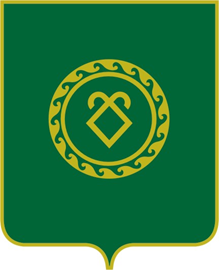 СОВЕТСЕЛЬСКОГО ПОСЕЛЕНИЯУСТЬ-ТАБАССКИЙ СЕЛЬСОВЕТМУНИЦИПАЛЬНОГО РАЙОНААСКИНСКИЙ РАЙОНРЕСПУБЛИКИ  БАШКОРТОСТАНПриложение № 1УТВЕРЖДЕНрешением Совета сельского поселенияУсть-Табасский сельсовет муниципального районаАскинский район Республики Башкортостан от 22.12.2016 года №24Код бюджетной классификации Российской Федерации  Код бюджетной классификации Российской Федерации  Наименование главного администраторадоходов бюджета  поселения Наименование 123791Администрация сельского поселения Усть-Табасский сельсовет муниципального района Аскинский район Республики Башкортостан791 1 08 04020 01 0000 110Государственная пошлина за совершение нотариальных действий  должностными лицами органов местного самоуправления, уполномоченными в соответствии с законодательными актами Российской Федерации на совершение нотариальных действий7911 13 01995 10 0000 130Прочие доходы от оказания платных услуг (работ) получателями средств бюджетов сельских поселений7911 13 02065 10 0000 130Доходы, поступающие в порядке возмещения расходов, понесенных в связи с эксплуатацией имущества сельских поселений7911 13 02995 10 0000 130Прочие доходы от компенсации затрат  бюджетов сельских поселений7911 16 23051 10 0000 140Доходы от возмещения ущерба при возникновении страховых случаев по обязательному страхованию гражданской ответственности, когда выгодоприобретателями выступают получатели средств бюджетов сельских поселений7911 16 23052 10 0000 140Доходы от возмещения ущерба при возникновении иных страховых случаев, когда выгодоприобретателями выступают получатели средств бюджетов сельских  поселений7911 16 32000 10 0000 140 Денежные взыскания, налагаемые в возмещение ущерба, причиненного в результате незаконного или нецелевого использования бюджетных средств (в части бюджетов сельских поселений)7911 16 90050 10 0000 140Прочие поступления от денежных взысканий (штрафов) и иных сумм в возмещение ущерба, зачисляемые в бюджеты сельских поселений7911 17 01050 10 0000 180Невыясненные поступления, зачисляемые в бюджеты сельских поселений7911 17 05050 10 0000 180Прочие неналоговые доходы бюджетов сельских поселений7911 17 14030 10 0000 180Средства самообложения граждан, зачисляемые в бюджеты сельских поселений7912 00 00000 00 0000 000Безвозмездные поступления <1>Иные доходы бюджета сельского поселения Усть-Табасский сельсовет муниципального района Аскинский район  Республики Башкортостан, администрирование которых может осуществляться главными администраторами доходов бюджета сельского поселения Усть-Табасский сельсовет муниципального района  Аскинский район  Республики Башкортостан в пределах их компетенции1 11 03050 10 0000 120Проценты, полученные от предоставления бюджетных кредитов внутри страны за счет средств бюджетов сельских поселений1 11 09015 10 0000 120Доходы от распоряжения правами на результаты интеллектуальной деятельности военного, специального и двойного назначения, находящимися в собственности сельских  поселений1 11 09025 10 0000 120Доходы от распоряжения правами на результаты научно-технической деятельности, находящимися в собственности сельских поселений1 11 09045 10 0000 120Прочие поступления от использования имущества, находящегося в собственности сельских поселений (за исключением имущества муниципальных бюджетных и автономных учреждений, а также имущества муниципальных унитарных предприятий, в том числе казенных)1 12 04051 10 0000 120 Плата за использование лесов, расположенных на землях иных категорий, находящихся в  собственности сельских поселений, в части платы по договору купли-продажи лесных насаждений 1 12 04052 10 0000 120 Плата за использование лесов, расположенных на землях иных категорий, находящихся в собственности сельских поселений, в части арендной платы1 13 01995 10 0000 130Прочие доходы от оказания платных услуг (работ) получателями средств бюджетов сельских поселений1 13 02065 10 0000 130Доходы, поступающие в порядке возмещения расходов, понесенных в связи с эксплуатацией  имущества сельских поселений1 13 02995 10 0000 130Прочие доходы от компенсации затрат  бюджетов сельских поселений1 14 01050 10 0000 410Доходы от продажи квартир, находящихся в собственности сельских поселений1 14 03050 10 0000 410Средства от распоряжения и реализации конфискованного и иного имущества, обращенного в доходы сельских  поселений (в части реализации основных средств по указанному имуществу1 14 03050 10 0000 440Средства от распоряжения и реализации конфискованного и иного имущества, обращенного в доходы сельских поселений (в части реализации материальных запасов по указанному имуществу)1 14 04050 10 0000 420Доходы от продажи нематериальных активов, находящихся в собственности сельских поселений1 15 02050 10 0000 140Платежи, взимаемые органами местного самоуправления (организациями) сельских поселений за выполнение определенных функций1 16 23051 10 0000 140Доходы от возмещения ущерба при возникновении страховых случаев по обязательному страхованию гражданской ответственности, когда выгодоприобретателями выступают получатели средств бюджетов сельских поселений1 16 23052 10 0000 140Доходы от возмещения ущерба при возникновении иных страховых случаев, когда выгодоприобретателями выступают получатели средств бюджетов сельских поселений1 16 90050 10 0000 140Прочие поступления от денежных взысканий (штрафов) и иных сумм в возмещение ущерба, зачисляемые в бюджеты сельских поселений1 17 01050 10 0000 180Невыясненные поступления, зачисляемые в бюджеты сельских поселений1 17 05050 10 0000 180Прочие неналоговые доходы бюджетов сельских поселений2 00 00000 00 0000 000Безвозмездные поступления <1>, <2>Код бюджетной классификации Российской Федерации  Код бюджетной классификации Российской Федерации  Наименование главного администратораИсточников финансирования бюджета Наименование 123791Администрация сельского поселения Усть-Табаский сельсовет муниципального района  Аскинский район  Республики Башкортостан79101 05 02 01 05 0000 510Увеличение прочих остатков денежных средств 79101 05 02 01 05 0000 610Уменьшение прочих остатков денежных средств                                                                                                      Приложение № 3                                                                                                     УТВЕРЖДЕН                                                                                                     решением Совета                                                                                                     сельского поселения                                                                                                     Усть-Табасский сельсовет                                                                                                     муниципального района                                                                                                     Аскинский район                                                                                                     Республики Башкортостан                                                                                                     от 22.12.2016 года №24ОБЪЕМОБЪЕМОБЪЕМ доходов бюджета сельского поселения Усть-Табасский сельсовет муниципального района Аскинский район Республики Башкортостан  доходов бюджета сельского поселения Усть-Табасский сельсовет муниципального района Аскинский район Республики Башкортостан  доходов бюджета сельского поселения Усть-Табасский сельсовет муниципального района Аскинский район Республики Башкортостан на 2017 годна 2017 годна 2017 год(тыс. руб.)Коды бюджетной классификации Российской ФедерацииНаименование налога (сбора)Сумма123Всего1751,91 00 00000 00 0000 000Налоговые и неналоговые доходы56,0  1 01 02000 01 0000 110Налог на доходы физических лиц10,0  1 01 02010 01 0000 110Налог на доходы физических лиц с доходов, источником которых является налоговый агент, за исключением доходов, в отношении которых исчисление и уплата налога осуществляются в соответствии со статьями 227, 2271 и 228 Налогового кодекса Российской Федерации10,0  1 06 01030 10 0000 110Налог на имущество физических лиц3,0  1 06 01030 10 0000 110Налог на имущество физических лиц3,0  1 06 06000  00000  110Земельный налог40,0  1 06 06043  00000  110Земельный налог с физических лиц, обладающих земельным участком, расположенным в границах сельских поселений40,0  1 06 06033  00000  110Земельный налог с организаций, обладающих земельным участком, расположенным в границах сельских поселений1 08 00000 00 0000 000ГОСУДАРСТВЕННАЯ ПОШЛИНА3,0  1 08 04020 01 0000 110Государственная пошлина за совершение нотариальных действий должностными лицами органов местного самоуправления, уполномоченными в соответствии с законодательными актами РФ на совершение нотариальных действий3,0  Безвозмездные поступления1 695,9  2 02 15001 05 0000 151Дотации бюджетам поселений на выравнивание бюджетной обеспеченности43,0  2 02 15001 05 0000 151Дотации бюджетам поселений на выравнивание бюджетной обеспеченности298,5  2 02 15002 05 0000 151Дотации бюджетам поселений на поддержку мер сбалансированности бюджетов737,8  2020 35118 10 0000 151Субвенции бюджетам поселений на осуществление первичного воинского учета на территориях, где отсутствуют военные комиссариаты58,1  202 49999 10 7502 151Прочие межбюджетные трансферты, передаваемые бюджетам поселений на благоустройство территорий населенных пунктов, коммунальное хозяйство, обеспечение мер пожарной безопасности и осуществлению дорожной деятельности в границах сельских поселений500,0  2 02 20216 05 0000 151Субсидии бюджетам сельских поселений на софинансирование расходов по содержание, ремонту, капитальному ремонту, строительству и реконструкции автомобильных дорог общего пользования местного значения58,5                                                                                                           Приложение № 4                                                                                                         Приложение № 4                                                                                                         Приложение № 4                                                                                                         Приложение № 4                                                                                                         УТВЕРЖДЕН                                                                                                         УТВЕРЖДЕН                                                                                                         УТВЕРЖДЕН                                                                                                         УТВЕРЖДЕН                                                                                                         решением Совета                                                                                                         решением Совета                                                                                                         решением Совета                                                                                                         решением Совета                                                                                                         сельского поселения                                                                                                         сельского поселения                                                                                                         сельского поселения                                                                                                         сельского поселения                                                                                                         Усть-Табасский сельсовет                                                                                                         Усть-Табасский сельсовет                                                                                                         Усть-Табасский сельсовет                                                                                                         Усть-Табасский сельсовет                                                                                                         муниципального района                                                                                                         муниципального района                                                                                                         муниципального района                                                                                                         муниципального района                                                                                                         Аскинский район                                                                                                         Аскинский район                                                                                                         Аскинский район                                                                                                         Аскинский район                                                                                                         Республики Башкортостан                                                                                                         Республики Башкортостан                                                                                                         Республики Башкортостан                                                                                                         Республики Башкортостан                                                                                                         от 22.12.2016 №24                                                                                                         от 22.12.2016 №24                                                                                                         от 22.12.2016 №24                                                                                                         от 22.12.2016 №24ОБЪЕМОБЪЕМОБЪЕМОБЪЕМ доходов бюджета сельского поселения Усть-Табасский сельсовет муниципального района Аскинский район Республики Башкортостан  доходов бюджета сельского поселения Усть-Табасский сельсовет муниципального района Аскинский район Республики Башкортостан  доходов бюджета сельского поселения Усть-Табасский сельсовет муниципального района Аскинский район Республики Башкортостан  доходов бюджета сельского поселения Усть-Табасский сельсовет муниципального района Аскинский район Республики Башкортостан на 2018-2019 годына 2018-2019 годына 2018-2019 годына 2018-2019 годы(тыс. руб.)Коды бюджетной классификации Российской ФедерацииНаименование налога (сбора)2018 год2019 год1234Всего1721,81750,21 00 00000 00 0000 000Налоговые и неналоговые доходы104,4112,81 01 02000 01 0000 110Налог на доходы физических лиц10,0  10,0  1 01 02010 01 0000 110Налог на доходы физических лиц с доходов, источником которых является налоговый агент, за исключением доходов, в отношении которых исчисление и уплата налога осуществляются в соответствии со статьями 227, 2271 и 228 Налогового кодекса Российской Федерации10,0  10,0  1 08 00000 00 0000 000ГОСУДАРСТВЕННАЯ ПОШЛИНА3,0  3,0  1 08 04020 01 0000 110Государственная пошлина за совершение нотариальных действий должностными лицами органов местного самоуправления, уполномоченными в соответствии с законодательными актами РФ на совершение нотариальных действий3,0  3,0  1 06 00000 00 0000 110Налоги на имущество 3,0  3,0  1 06 01030 10 0000 110Налог на имущество физических лиц3,0  3,0  1 06 06000  00000  110Земельный налог60,0  40,0  1 06 06043  00000  110Земельный налог с физических лиц, обладающих земельным участком, расположенным в границах сельских поселений40,0  40,0  1 06 06033  00000  110Земельный налог с организаций, обладающих земельным участком, расположенным в границах сельских поселений20,0  1 17 00000 00 0000 000Прочие неналоговые доходы 28,4  56,8  1 17 05050 10 0000 180Прочие неналоговые доходы бюджетов поселений28,4  56,8  Безвозмездные поступления1 617,4  1 637,4  2 02 15001 05 0000 151Дотации бюджетам поселений на выравнивание бюджетной обеспеченности43,0  43,0  2 02 15001 05 0000 151Дотации бюджетам поселений на выравнивание бюджетной обеспеченности741,1  757,5  2 02 15002 05 0000 151Дотации бюджетам поселений на поддержку мер сбалансированности бюджетов275,2  278,8  2020 35118 10 0000 151Субвенции бюджетам поселений на осуществление первичного воинского учета на территориях, где отсутствуют военные комиссариаты58,1  58,1  202 49999 10 7502 151Прочие межбюджетные трансферты, передаваемые бюджетам поселений на благоустройство территорий населенных пунктов, коммунальное хозяйство, обеспечение мер пожарной безопасности и осуществлению дорожной деятельности в границах сельских поселений500,0  500,0                                                                                                              Приложение № 5                                                                                                            Приложение № 5                                                                                                            Приложение № 5                                                                                                            Приложение № 5                                                                                                            Приложение № 5                                                                                                            УТВЕРЖДЕНО                                                                                                            УТВЕРЖДЕНО                                                                                                            УТВЕРЖДЕНО                                                                                                            УТВЕРЖДЕНО                                                                                                            УТВЕРЖДЕНО                                                                                                            решением Совета                                                                                                            решением Совета                                                                                                            решением Совета                                                                                                            решением Совета                                                                                                            решением Совета                                                                                                            сельского поселения                                                                                                            сельского поселения                                                                                                            сельского поселения                                                                                                            сельского поселения                                                                                                            сельского поселения                                                                                                            Усть-Табасский сельсовет                                                                                                            Усть-Табасский сельсовет                                                                                                            Усть-Табасский сельсовет                                                                                                            Усть-Табасский сельсовет                                                                                                            Усть-Табасский сельсовет                                                                                                            муниципального района                                                                                                            муниципального района                                                                                                            муниципального района                                                                                                            муниципального района                                                                                                            муниципального района                                                                                                            Аскинский район                                                                                                            Аскинский район                                                                                                            Аскинский район                                                                                                            Аскинский район                                                                                                            Аскинский район                                                                                                            Республики Башкортостан                                                                                                            Республики Башкортостан                                                                                                            Республики Башкортостан                                                                                                            Республики Башкортостан                                                                                                            Республики Башкортостан                                                                                                            от 22.12.2016 №24                                                                                                            от 22.12.2016 №24                                                                                                            от 22.12.2016 №24                                                                                                            от 22.12.2016 №24                                                                                                            от 22.12.2016 №24Распределение бюджетных ассигнований сельского поселения Усть-Табасский сельсовет муниципального района Аскинский район Республики Башкортостан на 2017 год по разделам и подразделам целевых статей ( муниципальным программам сельского поселения и непрограммным напрвлениям), группам видов расходов функциональной классификации расходов бюджетовРаспределение бюджетных ассигнований сельского поселения Усть-Табасский сельсовет муниципального района Аскинский район Республики Башкортостан на 2017 год по разделам и подразделам целевых статей ( муниципальным программам сельского поселения и непрограммным напрвлениям), группам видов расходов функциональной классификации расходов бюджетовРаспределение бюджетных ассигнований сельского поселения Усть-Табасский сельсовет муниципального района Аскинский район Республики Башкортостан на 2017 год по разделам и подразделам целевых статей ( муниципальным программам сельского поселения и непрограммным напрвлениям), группам видов расходов функциональной классификации расходов бюджетовРаспределение бюджетных ассигнований сельского поселения Усть-Табасский сельсовет муниципального района Аскинский район Республики Башкортостан на 2017 год по разделам и подразделам целевых статей ( муниципальным программам сельского поселения и непрограммным напрвлениям), группам видов расходов функциональной классификации расходов бюджетовРаспределение бюджетных ассигнований сельского поселения Усть-Табасский сельсовет муниципального района Аскинский район Республики Башкортостан на 2017 год по разделам и подразделам целевых статей ( муниципальным программам сельского поселения и непрограммным напрвлениям), группам видов расходов функциональной классификации расходов бюджетов(тыс.руб)НаименованиеРзПрЦсВрСумма12345ВСЕГО1 751,9  ОБЩЕГОСУДАРСТВЕННЫЕ ВОПРОСЫ01001 135,6  Функционирование высшего должностного лица субъекта Российской Федерации и муниципального образования0102406,6  Непрограммные расходы01029900000406,6  Глава муниципального образования01029900203406,6  Расходы на выплаты персоналу в целях обеспечения выполнения функций государственными (муниципальными) органами, казенными учреждениями, органами управления государственными внебюджетными фондами01029900203100406,6  Функционирование Правительства Российской Федерации, высших исполнительных органов государственной власти субъектов Российской Федерации, местных администраций0104729,0  Непрограммные расходы01049900000729,0  Аппараты органов государственной власти Республики Башкортостан01049900204729,0  Расходы на выплаты персоналу в целях обеспечения выполнения функций государственными (муниципальными) органами, казенными учреждениями, органами управления государственными внебюджетными фондами01049900204100477,0  Закупка товаров, работ и услуг для государственных (муниципальных) нужд01049900204200205,8  Иные бюджетные ассигнования0104990020480046,2  Национальная оборона020058,1  Непрограммные расходы0200990000058,1  Осуществление первичного воинского учета на территориях , где отсутствуют военные комиссариаты,за счет федерального бюджета0200990511858,1  Расходы на выплаты персоналу в целях обеспечения выполнения функций государственными (муниципальными) органами, казенными учреждениями, органами управления государственными внебюджетными фондами0200990511810057,6  Закупка товаров, работ и услуг для государственных (муниципальных) нужд020099051182000,5  Национальная экономика040058,2  Дорожное хозяйство (дорожные фонды)040958,2  Муниципальная Программа «Поддержка дорожного хозяйства на 2017 год»0409100000058,2  Дорожное хозяйство0409100031558,2  Закупка товаров, работ и услуг для государственных (муниципальных) нужд0409100031520058,2  Жилищно-коммунальное хозяйство0500500,0  Муниципальная Программа «Благоустройство сельского поселения на 2017-2019 годы»05030800000500,0  Другие вопросы в области жилищно-коммунального хозяйства0505500,0  Иные межбюджетные трансферты на финансирование мероприятий по благоустройству территорий населенных пунктов и осуществлению дорожной деятельности в границах сельских поселений0505080174040500,0  Закупка товаров, работ и услуг для государственных (муниципальных) нужд0505080174040200500,0                                                                                                           Приложение №6                                                                                                         Приложение №6                                                                                                         Приложение №6                                                                                                         Приложение №6                                                                                                         Приложение №6                                                                                                         Приложение №6                                                                                                         Приложение №6                                                                                                        УТВЕРЖДЕНО                                                                                                        УТВЕРЖДЕНО                                                                                                        УТВЕРЖДЕНО                                                                                                        УТВЕРЖДЕНО                                                                                                        УТВЕРЖДЕНО                                                                                                        УТВЕРЖДЕНО                                                                                                        УТВЕРЖДЕНО                                                                                                         решением Совета                                                                                                          решением Совета                                                                                                          решением Совета                                                                                                          решением Совета                                                                                                          решением Совета                                                                                                          решением Совета                                                                                                          решением Совета                                                                                                          сельского поселения                                                                                                         сельского поселения                                                                                                         сельского поселения                                                                                                         сельского поселения                                                                                                         сельского поселения                                                                                                         сельского поселения                                                                                                         сельского поселения                                                                                                         Усть-Табасский сельсовет                                                                                                         Усть-Табасский сельсовет                                                                                                         Усть-Табасский сельсовет                                                                                                         Усть-Табасский сельсовет                                                                                                         Усть-Табасский сельсовет                                                                                                         Усть-Табасский сельсовет                                                                                                         Усть-Табасский сельсовет                                                                                                         муниципального района                                                                                                         муниципального района                                                                                                         муниципального района                                                                                                         муниципального района                                                                                                         муниципального района                                                                                                         муниципального района                                                                                                         муниципального района                                                                                                         Аскинский район                                                                                                         Аскинский район                                                                                                         Аскинский район                                                                                                         Аскинский район                                                                                                         Аскинский район                                                                                                         Аскинский район                                                                                                         Аскинский район                                                                                                         Республики Башкортостан                                                                                                         Республики Башкортостан                                                                                                         Республики Башкортостан                                                                                                         Республики Башкортостан                                                                                                         Республики Башкортостан                                                                                                         Республики Башкортостан                                                                                                         Республики Башкортостан                                                                                                         от 22.12.2016 №24                                                                                                         от 22.12.2016 №24                                                                                                         от 22.12.2016 №24                                                                                                         от 22.12.2016 №24                                                                                                         от 22.12.2016 №24                                                                                                         от 22.12.2016 №24                                                                                                         от 22.12.2016 №24Распределение бюджетных ассигнований сельского поселения Усть-Табасский сельсовет муниципального района Аскинский район Республики Башкортостан на 2018-2019 год по разделам, подразделам целевых статей (муниципальным программам сельского поселения Усть- Табасский сельсовет муниципального района Аскинский район и непрограммным направлениям деятельности), группам видов расходов функциональной классификации расходов бюджетов Распределение бюджетных ассигнований сельского поселения Усть-Табасский сельсовет муниципального района Аскинский район Республики Башкортостан на 2018-2019 год по разделам, подразделам целевых статей (муниципальным программам сельского поселения Усть- Табасский сельсовет муниципального района Аскинский район и непрограммным направлениям деятельности), группам видов расходов функциональной классификации расходов бюджетов Распределение бюджетных ассигнований сельского поселения Усть-Табасский сельсовет муниципального района Аскинский район Республики Башкортостан на 2018-2019 год по разделам, подразделам целевых статей (муниципальным программам сельского поселения Усть- Табасский сельсовет муниципального района Аскинский район и непрограммным направлениям деятельности), группам видов расходов функциональной классификации расходов бюджетов Распределение бюджетных ассигнований сельского поселения Усть-Табасский сельсовет муниципального района Аскинский район Республики Башкортостан на 2018-2019 год по разделам, подразделам целевых статей (муниципальным программам сельского поселения Усть- Табасский сельсовет муниципального района Аскинский район и непрограммным направлениям деятельности), группам видов расходов функциональной классификации расходов бюджетов Распределение бюджетных ассигнований сельского поселения Усть-Табасский сельсовет муниципального района Аскинский район Республики Башкортостан на 2018-2019 год по разделам, подразделам целевых статей (муниципальным программам сельского поселения Усть- Табасский сельсовет муниципального района Аскинский район и непрограммным направлениям деятельности), группам видов расходов функциональной классификации расходов бюджетов Распределение бюджетных ассигнований сельского поселения Усть-Табасский сельсовет муниципального района Аскинский район Республики Башкортостан на 2018-2019 год по разделам, подразделам целевых статей (муниципальным программам сельского поселения Усть- Табасский сельсовет муниципального района Аскинский район и непрограммным направлениям деятельности), группам видов расходов функциональной классификации расходов бюджетов Распределение бюджетных ассигнований сельского поселения Усть-Табасский сельсовет муниципального района Аскинский район Республики Башкортостан на 2018-2019 год по разделам, подразделам целевых статей (муниципальным программам сельского поселения Усть- Табасский сельсовет муниципального района Аскинский район и непрограммным направлениям деятельности), группам видов расходов функциональной классификации расходов бюджетов (тыс.руб)(тыс.руб)НаименованиеРзПрЦсВрСуммаСуммаСуммаНаименованиеРзПрЦсВр2018 г.2018 г.2019 г.12345  5  6ВСЕГО1 721,8  1 721,8  1 750,2  ОБЩЕГОСУДАРСТВЕННЫЕ ВОПРОСЫ01001 193,4  1 193,4  1 193,4  Функционирование высшего должностного лица субъекта Российской Федерации и муниципального образования0102406,6  406,6  406,6  Непрограммные расходы01029900000406,6  406,6  406,6  Глава муниципального образования01029900203406,6  406,6  406,6  Расходы на выплаты персоналу в целях обеспечения выполнения функций государственными (муниципальными) органами, казенными учреждениями, органами управления государственными внебюджетными фондами01029900203100406,6  406,6  406,6  Функционирование Правительства Российской Федерации, высших исполнительных органов государственной власти субъектов Российской Федерации, местных администраций0104728,7  728,7  728,7  Непрограммные расходы01049900000728,7  728,7  728,7  Аппараты органов государственной власти Республики Башкортостан01049900204728,7  728,7  728,7  Расходы на выплаты персоналу в целях обеспечения выполнения функций государственными (муниципальными) органами, казенными учреждениями, органами управления государственными внебюджетными фондами01049900204100477,0  477,0  477,0  Закупка товаров, работ и услуг для государственных (муниципальных) нужд01049900204200205,5  205,5  205,5  Иные бюджетные ассигнования0104990020480046,2  46,2  46,2  Национальная оборона020058,1  58,1  58,1  Непрограммные расходы0200990000058,1  58,1  58,1  Осуществление первичного воинского учета на территориях , где отсутствуют военные комиссариаты,за счет федерального бюджета0200990511858,1  58,1  58,1  Расходы на выплаты персоналу в целях обеспечения выполнения функций государственными (муниципальными) органами, казенными учреждениями, органами управления государственными внебюджетными фондами0200990511810057,6  57,6  57,6  Закупка товаров, работ и услуг для государственных (муниципальных) нужд020099051182000,5  0,5  0,5  Жилищно-коммунальное хозяйство0500500,0  500,0  500,0  Муниципальная Программа «Благоустройство сельского поселения на 2017-2019 годы»05000800000500,0  500,0  500,0  Другие вопросы в области жилищно-коммунального хозяйства0505500,0  500,0  500,0  Иные межбюджетные трансферты на финансирование мероприятий по благоустройству территорий населенных пунктов и осуществлению дорожной деятельности в границах сельских поселений0505080174040500,0  500,0  500,0  Закупка товаров, работ и услуг для государственных (муниципальных) нужд0505080174040200500,0  500,0  500,0  Условно утвержденные расходы9999999999928,4  28,4  56,8                                                                                                          Приложение №7                                                                                                        Приложение №7                                                                                                        Приложение №7                                                                                                        Приложение №7                                                                                                        УТВЕРЖДЕНО                                                                                                        УТВЕРЖДЕНО                                                                                                        УТВЕРЖДЕНО                                                                                                        УТВЕРЖДЕНО                                                                                                        решением Совета                                                                                                        решением Совета                                                                                                        решением Совета                                                                                                        решением Совета                                                                                                        сельского поселения                                                                                                        сельского поселения                                                                                                        сельского поселения                                                                                                        сельского поселения                                                                                                        Усть-Табасский сельсовет                                                                                                        Усть-Табасский сельсовет                                                                                                        Усть-Табасский сельсовет                                                                                                        Усть-Табасский сельсовет                                                                                                        муниципального района                                                                                                        муниципального района                                                                                                        муниципального района                                                                                                        муниципального района                                                                                                        Аскинский район                                                                                                        Аскинский район                                                                                                        Аскинский район                                                                                                        Аскинский район                                                                                                        Республики Башкортостан                                                                                                        Республики Башкортостан                                                                                                        Республики Башкортостан                                                                                                        Республики Башкортостан                                                                                                        от 22.12.2016 №24                                                                                                        от 22.12.2016 №24                                                                                                        от 22.12.2016 №24                                                                                                        от 22.12.2016 №24Распределение бюджетных ассигнований сельского поселения Усть-Табасский сельсовет муниципального района Аскинский район Республики Башкортостан на 2017 год по целевым статьям (муниципальная программа сельского поселения Усть-Табасский сельсовет муниципального района Аскинский район Республики Башкортостан и непрограммным направлениям), группам видов расходов классификации расходов бюджетовРаспределение бюджетных ассигнований сельского поселения Усть-Табасский сельсовет муниципального района Аскинский район Республики Башкортостан на 2017 год по целевым статьям (муниципальная программа сельского поселения Усть-Табасский сельсовет муниципального района Аскинский район Республики Башкортостан и непрограммным направлениям), группам видов расходов классификации расходов бюджетовРаспределение бюджетных ассигнований сельского поселения Усть-Табасский сельсовет муниципального района Аскинский район Республики Башкортостан на 2017 год по целевым статьям (муниципальная программа сельского поселения Усть-Табасский сельсовет муниципального района Аскинский район Республики Башкортостан и непрограммным направлениям), группам видов расходов классификации расходов бюджетовРаспределение бюджетных ассигнований сельского поселения Усть-Табасский сельсовет муниципального района Аскинский район Республики Башкортостан на 2017 год по целевым статьям (муниципальная программа сельского поселения Усть-Табасский сельсовет муниципального района Аскинский район Республики Башкортостан и непрограммным направлениям), группам видов расходов классификации расходов бюджетов(тыс.руб)НаименованиеЦсВрСумма1234ВСЕГО1 751,9  Непрограммные расходы99000001 193,7  Глава муниципального образования9900203406,6  Расходы на выплаты персоналу в целях обеспечения выполнения функций государственными (муниципальными) органами, казенными учреждениями, органами управления государственными внебюджетными фондами9900203100406,6  Аппараты органов государственной власти Республики Башкортостан9900204729,0  Расходы на выплаты персоналу в целях обеспечения выполнения функций государственными (муниципальными) органами, казенными учреждениями, органами управления государственными внебюджетными фондами9900204100477,0  Закупка товаров, работ и услуг для государственных (муниципальных) нужд9900204200205,8  Иные бюджетные ассигнования990020480046,2  Осуществление первичного воинского учета на территориях, где отсутствуют военные комиссариаты, за счет федерального бюджета990511858,1  Расходы на выплаты персоналу в целях обеспечения выполнения функций государственными (муниципальными) органами, казенными учреждениями, органами управления государственными внебюджетными фондами990511810057,6  Закупка товаров, работ и услуг для государственных (муниципальных) нужд99051182000,5  Муниципальная Программа «Поддержка дорожного хозяйства на 2017 год»100000058,2  Дорожное хозяйство100031558,2  Закупка товаров, работ и услуг для государственных (муниципальных) нужд100031520058,2  Муниципальная Программа «Благоустройство сельского поселения на 2017-2019 годы»0800000500,0  Другие вопросы в области жилищно-коммунального хозяйства080174040500,0  Иные межбюджетные трансферты на финансирование мероприятий по благоустройству территорий населенных пунктов и осуществлению дорожной деятельности в границах сельских поселений080174040500,0  Закупка товаров, работ и услуг для государственных (муниципальных) нужд080174040200500,0                                                                                                                           Приложение №8                                                                                                                         Приложение №8                                                                                                                         Приложение №8                                                                                                                         Приложение №8                                                                                                                         Приложение №8                                                                                                                         УТВЕРЖДЕНО                                                                                                                         УТВЕРЖДЕНО                                                                                                                         УТВЕРЖДЕНО                                                                                                                         УТВЕРЖДЕНО                                                                                                                         УТВЕРЖДЕНО                                                                                                                         решением Совета                                                                                                                         решением Совета                                                                                                                         решением Совета                                                                                                                         решением Совета                                                                                                                         решением Совета                                                                                                                         сельского поселения                                                                                                                         сельского поселения                                                                                                                         сельского поселения                                                                                                                         сельского поселения                                                                                                                         сельского поселения                                                                                                                         Усть-Табасский сельсовет                                                                                                                         Усть-Табасский сельсовет                                                                                                                         Усть-Табасский сельсовет                                                                                                                         Усть-Табасский сельсовет                                                                                                                         Усть-Табасский сельсовет                                                                                                                         муниципального района                                                                                                                         муниципального района                                                                                                                         муниципального района                                                                                                                         муниципального района                                                                                                                         муниципального района                                                                                                                         Аскинский район                                                                                                                         Аскинский район                                                                                                                         Аскинский район                                                                                                                         Аскинский район                                                                                                                         Аскинский район                                                                                                                         Республики Башкортостан                                                                                                                         Республики Башкортостан                                                                                                                         Республики Башкортостан                                                                                                                         Республики Башкортостан                                                                                                                         Республики Башкортостан                                                                                                                         от 22.12.2016 №24                                                                                                                         от 22.12.2016 №24                                                                                                                         от 22.12.2016 №24                                                                                                                         от 22.12.2016 №24                                                                                                                         от 22.12.2016 №24Распределение бюджетных ассигнований сельского поселения Усть-Табасский сельсовет муниципального района Аскинский район Республики Башкортостан на 2018-2019 год по целевым статьям (муниципальная программа сельского поселения Усть-Табасский сельсовет муниципального района Аскинский район Республики Башкортостан и непрограммным направлениям), группам видов расходов классификации расходов бюджетовРаспределение бюджетных ассигнований сельского поселения Усть-Табасский сельсовет муниципального района Аскинский район Республики Башкортостан на 2018-2019 год по целевым статьям (муниципальная программа сельского поселения Усть-Табасский сельсовет муниципального района Аскинский район Республики Башкортостан и непрограммным направлениям), группам видов расходов классификации расходов бюджетовРаспределение бюджетных ассигнований сельского поселения Усть-Табасский сельсовет муниципального района Аскинский район Республики Башкортостан на 2018-2019 год по целевым статьям (муниципальная программа сельского поселения Усть-Табасский сельсовет муниципального района Аскинский район Республики Башкортостан и непрограммным направлениям), группам видов расходов классификации расходов бюджетовРаспределение бюджетных ассигнований сельского поселения Усть-Табасский сельсовет муниципального района Аскинский район Республики Башкортостан на 2018-2019 год по целевым статьям (муниципальная программа сельского поселения Усть-Табасский сельсовет муниципального района Аскинский район Республики Башкортостан и непрограммным направлениям), группам видов расходов классификации расходов бюджетовРаспределение бюджетных ассигнований сельского поселения Усть-Табасский сельсовет муниципального района Аскинский район Республики Башкортостан на 2018-2019 год по целевым статьям (муниципальная программа сельского поселения Усть-Табасский сельсовет муниципального района Аскинский район Республики Башкортостан и непрограммным направлениям), группам видов расходов классификации расходов бюджетов(тыс.руб)НаименованиеЦсВрСуммаСуммаНаименованиеЦсВр2018г.2019г.12345ВСЕГО1 721,8  1 750,2  Непрограммные расходы99000001 221,8  1 250,2  Глава муниципального образования9900203406,6  406,6  Расходы на выплаты персоналу в целях обеспечения выполнения функций государственными (муниципальными) органами, казенными учреждениями, органами управления государственными внебюджетными фондами9900203100406,6  406,6  Аппараты органов государственной власти Республики Башкортостан9900204728,7  728,7  Расходы на выплаты персоналу в целях обеспечения выполнения функций государственными (муниципальными) органами, казенными учреждениями, органами управления государственными внебюджетными фондами9900204100477,0  477,0  Закупка товаров, работ и услуг для государственных (муниципальных) нужд9900204200205,5  205,5  Иные бюджетные ассигнования990020480046,2  46,2  Осуществление первичного воинского учета на территориях , где отсутствуют военные комиссариаты,за счет федерального бюджета990511858,1  58,1  Расходы на выплаты персоналу в целях обеспечения выполнения функций государственными (муниципальными) органами, казенными учреждениями, органами управления государственными внебюджетными фондами990511810057,6  57,6  Закупка товаров, работ и услуг для государственных (муниципальных) нужд99051182000,5  0,5  Муниципальная Программа «Благоустройство сельского поселения на 2017-2019 годы»0800000500,0  500,0  Другие вопросы в области жилищно-коммунального хозяйства080174040500,0  500,0  Иные межбюджетные трансферты на финансирование мероприятий по благоустройству территорий населенных пунктов и осуществлению дорожной деятельности в границах сельских поселений080174040500,0  500,0  Закупка товаров, работ и услуг для государственных (муниципальных) нужд080174040200500,0  500,0  Условно утвержденные расходы999999928,4  56,8                                                                                                                                                Приложение №9                                                                                                                                              Приложение №9                                                                                                                                              Приложение №9                                                                                                                                              Приложение №9                                                                                                                                              Приложение №9                                                                                                                                              Приложение №9                                                                                                                                              УТВЕРЖДЕНА                                                                                                                                              УТВЕРЖДЕНА                                                                                                                                              УТВЕРЖДЕНА                                                                                                                                              УТВЕРЖДЕНА                                                                                                                                              УТВЕРЖДЕНА                                                                                                                                              УТВЕРЖДЕНА                                                                                                                                              решением Совета                                                                                                                                               решением Совета                                                                                                                                               решением Совета                                                                                                                                               решением Совета                                                                                                                                               решением Совета                                                                                                                                               решением Совета                                                                                                                                               сельского поселения                                                                                                                                              сельского поселения                                                                                                                                              сельского поселения                                                                                                                                              сельского поселения                                                                                                                                              сельского поселения                                                                                                                                              сельского поселения                                                                                                                                              Усть-Табасский сельсовет                                                                                                                                              Усть-Табасский сельсовет                                                                                                                                              Усть-Табасский сельсовет                                                                                                                                              Усть-Табасский сельсовет                                                                                                                                              Усть-Табасский сельсовет                                                                                                                                              Усть-Табасский сельсовет                                                                                                                                              муниципального района                                                                                                                                              муниципального района                                                                                                                                              муниципального района                                                                                                                                              муниципального района                                                                                                                                              муниципального района                                                                                                                                              муниципального района                                                                                                                                             Аскинский район                                                                                                                                             Аскинский район                                                                                                                                             Аскинский район                                                                                                                                             Аскинский район                                                                                                                                             Аскинский район                                                                                                                                             Аскинский район                                                                                                                                             Республики Башкортостан                                                                                                                                             Республики Башкортостан                                                                                                                                             Республики Башкортостан                                                                                                                                             Республики Башкортостан                                                                                                                                             Республики Башкортостан                                                                                                                                             Республики Башкортостан                                                                                                                                             от 22.12.2016 №24                                                                                                                                             от 22.12.2016 №24                                                                                                                                             от 22.12.2016 №24                                                                                                                                             от 22.12.2016 №24                                                                                                                                             от 22.12.2016 №24                                                                                                                                             от 22.12.2016 №24Ведомственная структура расходов бюджета  сельского поселения Усть-Табасский сельсовет муниципального района Аскинский район Республики Башкортостан  на 2017 год.Ведомственная структура расходов бюджета  сельского поселения Усть-Табасский сельсовет муниципального района Аскинский район Республики Башкортостан  на 2017 год.Ведомственная структура расходов бюджета  сельского поселения Усть-Табасский сельсовет муниципального района Аскинский район Республики Башкортостан  на 2017 год.Ведомственная структура расходов бюджета  сельского поселения Усть-Табасский сельсовет муниципального района Аскинский район Республики Башкортостан  на 2017 год.Ведомственная структура расходов бюджета  сельского поселения Усть-Табасский сельсовет муниципального района Аскинский район Республики Башкортостан  на 2017 год.Ведомственная структура расходов бюджета  сельского поселения Усть-Табасский сельсовет муниципального района Аскинский район Республики Башкортостан  на 2017 год.(тыс.руб)НаименованиеВед-воРзПрЦсВрСумма123456ВСЕГО1 751,9  Администрация СП Усть-Табасский с-с муниципального  района Аскинский район Республики Башкортостан7911 751,9  ОБЩЕГОСУДАРСТВЕННЫЕ ВОПРОСЫ79101001 135,6  Функционирование высшего должностного лица субъекта Российской Федерации и муниципального образования7910102406,6  Непрограммные расходы79101029900000406,6  Глава муниципального образования79101029900203406,6  Расходы на выплаты персоналу в целях обеспечения выполнения функций государственными (муниципальными) органами, казенными учреждениями, органами управления государственными внебюджетными фондами79101029900203100406,6  Функционирование Правительства Российской Федерации, высших исполнительных органов государственной власти субъектов Российской Федерации, местных администраций7910104729,0  Непрограммные расходы79101049900000729,0  Аппараты органов государственной власти Республики Башкортостан79101049900204729,0  Расходы на выплаты персоналу в целях обеспечения выполнения функций государственными (муниципальными) органами, казенными учреждениями, органами управления государственными внебюджетными фондами79101049900204100477,0  Закупка товаров, работ и услуг для государственных (муниципальных) нужд79101049900204200205,8  Иные бюджетные ассигнования7910104990020480046,2  Национальная оборона791020058,1  Непрограммные расходы7910200990000058,1  Осуществление первичного воинского учета на территориях , где отсутствуют военные комиссариаты,за счет федерального бюджета7910200990511858,1  Расходы на выплаты персоналу в целях обеспечения выполнения функций государственными (муниципальными) органами, казенными учреждениями, органами управления государственными внебюджетными фондами7910200990511810057,6  Закупка товаров, работ и услуг для государственных (муниципальных) нужд791020099051182000,5  Национальная экономика791040058,2  Дорожное хозяйство (дорожные фонды)791040958,2  Муниципальная Программа «Поддержка дорожного хозяйства на 2017 год»7910409100000058,2  Дорожное хозяйство7910409100031558,2  Закупка товаров, работ и услуг для государственных (муниципальных) нужд7910409100031520058,2  Жилищно-коммунальное хозяйство7910500500,0  Муниципальная Программа «Благоустройство сельского поселения на 2017-2019 годы»79105030800000500,0  Другие вопросы в области жилищно-коммунального хозяйства7910505080174040500,0  Иные межбюджетные трансферты на финансирование мероприятий по благоустройству территорий населенных пунктов и осуществлению дорожной деятельности в границах сельских поселений7910505080174040500,0  Закупка товаров, работ и услуг для государственных (муниципальных) нужд7910505080174040200500,0                                                                                                                                     Приложение №10                                                                                                                                   Приложение №10                                                                                                                                   Приложение №10                                                                                                                                   Приложение №10                                                                                                                                   Приложение №10                                                                                                                                   Приложение №10                                                                                                                                   Приложение №10                                                                                                                                   УТВЕРЖДЕНА                                                                                                                                   УТВЕРЖДЕНА                                                                                                                                   УТВЕРЖДЕНА                                                                                                                                   УТВЕРЖДЕНА                                                                                                                                   УТВЕРЖДЕНА                                                                                                                                   УТВЕРЖДЕНА                                                                                                                                   УТВЕРЖДЕНА                                                                                                                                   решением Совета                                                                                                                                    решением Совета                                                                                                                                    решением Совета                                                                                                                                    решением Совета                                                                                                                                    решением Совета                                                                                                                                    решением Совета                                                                                                                                    решением Совета                                                                                                                                    сельского поселения                                                                                                                                   сельского поселения                                                                                                                                   сельского поселения                                                                                                                                   сельского поселения                                                                                                                                   сельского поселения                                                                                                                                   сельского поселения                                                                                                                                   сельского поселения                                                                                                                                   Усть-Табасский сельсовет                                                                                                                                   Усть-Табасский сельсовет                                                                                                                                   Усть-Табасский сельсовет                                                                                                                                   Усть-Табасский сельсовет                                                                                                                                   Усть-Табасский сельсовет                                                                                                                                   Усть-Табасский сельсовет                                                                                                                                   Усть-Табасский сельсовет                                                                                                                                   муниципального района                                                                                                                                   муниципального района                                                                                                                                   муниципального района                                                                                                                                   муниципального района                                                                                                                                   муниципального района                                                                                                                                   муниципального района                                                                                                                                   муниципального района                                                                                                                                   Аскинский район                                                                                                                                   Аскинский район                                                                                                                                   Аскинский район                                                                                                                                   Аскинский район                                                                                                                                   Аскинский район                                                                                                                                   Аскинский район                                                                                                                                   Аскинский район                                                                                                                                   Республики Башкортостан                                                                                                                                   Республики Башкортостан                                                                                                                                   Республики Башкортостан                                                                                                                                   Республики Башкортостан                                                                                                                                   Республики Башкортостан                                                                                                                                   Республики Башкортостан                                                                                                                                   Республики Башкортостан                                                                                                                                   от 22.12.2016 №24                                                                                                                                   от 22.12.2016 №24                                                                                                                                   от 22.12.2016 №24                                                                                                                                   от 22.12.2016 №24                                                                                                                                   от 22.12.2016 №24                                                                                                                                   от 22.12.2016 №24                                                                                                                                   от 22.12.2016 №24Ведомственная структура расходов бюджета  сельского поселения Усть-Табасский сельсовет муниципального района Аскинский район Республики Башкортостан  на 2018-2019 год.Ведомственная структура расходов бюджета  сельского поселения Усть-Табасский сельсовет муниципального района Аскинский район Республики Башкортостан  на 2018-2019 год.Ведомственная структура расходов бюджета  сельского поселения Усть-Табасский сельсовет муниципального района Аскинский район Республики Башкортостан  на 2018-2019 год.Ведомственная структура расходов бюджета  сельского поселения Усть-Табасский сельсовет муниципального района Аскинский район Республики Башкортостан  на 2018-2019 год.Ведомственная структура расходов бюджета  сельского поселения Усть-Табасский сельсовет муниципального района Аскинский район Республики Башкортостан  на 2018-2019 год.Ведомственная структура расходов бюджета  сельского поселения Усть-Табасский сельсовет муниципального района Аскинский район Республики Башкортостан  на 2018-2019 год.Ведомственная структура расходов бюджета  сельского поселения Усть-Табасский сельсовет муниципального района Аскинский район Республики Башкортостан  на 2018-2019 год.(тыс.руб)НаименованиеВед-воРзПрЦсВрСуммаСуммаНаименованиеВед-воРзПрЦсВр2018г.2019г.1234567ВСЕГО1 721,8  1 750,2  Администрация СП Усть-Табасский с-с муниципального  района Аскинский район Республики Башкортостан7911 721,8  1 750,2  ОБЩЕГОСУДАРСТВЕННЫЕ ВОПРОСЫ79101001 135,3  1 135,3  Функционирование высшего должностного лица субъекта Российской Федерации и муниципального образования7910102406,6  406,6  Непрограммные расходы79101029900000406,6  406,6  Глава муниципального образования79101029900203406,6  406,6  Расходы на выплаты персоналу в целях обеспечения выполнения функций государственными (муниципальными) органами, казенными учреждениями, органами управления государственными внебюджетными фондами79101029900203100406,6  406,6  Функционирование Правительства Российской Федерации, высших исполнительных органов государственной власти субъектов Российской Федерации, местных администраций7910104728,7  728,7  Непрограммные расходы79101049900000728,7  728,7  Аппараты органов государственной власти Республики Башкортостан79101049900204728,7  728,7  Расходы на выплаты персоналу в целях обеспечения выполнения функций государственными (муниципальными) органами, казенными учреждениями, органами управления государственными внебюджетными фондами79101049900204100477,0  477,0  Закупка товаров, работ и услуг для государственных (муниципальных) нужд79101049900204200205,5  205,5  Иные бюджетные ассигнования7910104990020480046,2  46,2  Национальная оборона791020058,1  58,1  Непрограммные расходы7910200990000058,1  58,1  Осуществление первичного воинского учета на территориях , где отсутствуют военные комиссариаты,за счет федерального бюджета7910200990511858,1  58,1  Расходы на выплаты персоналу в целях обеспечения выполнения функций государственными (муниципальными) органами, казенными учреждениями, органами управления государственными внебюджетными фондами7910200990511810057,6  57,6  Закупка товаров, работ и услуг для государственных (муниципальных) нужд791020099051182000,5  0,5  Жилищно-коммунальное хозяйство7910500500,0  500,0  Муниципальная Программа «Благоустройство сельского поселения на 2017-2019 годы"79105030800000500,0  500,0  Другие вопросы в области жилищно-коммунального хозяйства7910505080174040500,0  500,0  Иные межбюджетные трансферты на финансирование мероприятий по благоустройству территорий населенных пунктов и осуществлению дорожной деятельности в границах сельских поселений7910505080174040500,0  500,0  Закупка товаров, работ и услуг для государственных (муниципальных) нужд7910505080174040200500,0  500,0  Условно утвержденные расходы7919999999999928,4  56,8  